Interfraternity Council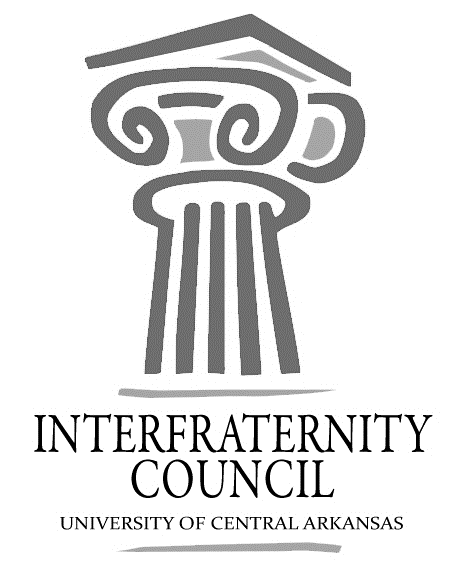 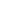 General MeetingUniversity of Central Arkansas Tuesday, February 12, 2019Action ItemsWhat needs to be turned in by delegates, completed by exec board members, etc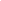 Decisions MadeWhat concrete decisions were made at this meeting?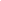 Upcoming DatesWhat important events and deadlines should you be looking out for?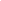 Commence Meeting:Delegate Roll CallGuest speakersExecutive DiscussionVP of Development – Blake EddingtonVP of Recruitment – Lamon Waderecruitment survey comingVP of Judicial Affairs – Andrey Archer VP of Communications – Will SilerDues go out tonight, due Feb 26President – Colton RoweChili cook-off location changeAdvisors’ ReportDay of Giving phonathon namespictures are on IFC Team Driveemail Katie for open bid signing timeYale being sued for right to joinNew BusinessChapter ReportsAlpha Sigma Phi- No ReportBeta Upsilon Chi – ABSENTPhi Gamma Delta – No ReportPhi Sigma Kappa – ABSENTPi Kappa Alpha – No ReportSigma Nu – No ReportSigma Phi Epsilon – No ReportSigma Tau Gamma – No ReportVIII.	End Meeting: Interfraternity Council Contact InformationBYX &Phi Sig AbsentPresident Colton Rowecrowe3@cub.uca.eduVP RecruitmentLamon Wadelwade3@cub.uca.eduVP Judicial AffairsAndrey Archeraarcher3@cub.uca.eduVP DevelopmentBlake Eddingtonbeddington2@cub.uca.eduVP CommunicationsWill Silerwsiler1@cub.uca.eduucaifcexec@gmail.com